DELIBERAZIONI DELLA GIUNTA REGIONALE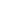 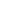 INTERNAZIONALIZZAZIONE E RAPPORTI CON UNIONE EUROPEA DEL SISTEMA REGIONALEDipartimento 51 della Programmazione e dello Sviluppo Economico - D.G. 3 Direzione Generale Internazz.ne e rapporti con UE del sistema Regionale - Delibera della Giunta Regionale n. 643 del 02.12.2015 - POR Campania FESR 2007/2013 - Accelerazione della spesa - Programmazione Obiettivo Operativo 1.2. 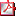 Programmazione, in overbooking rispetto alla disponibilità finanziaria dell’Obiettivo Operativo 1.2 discendente dalla riprogrammazione del POR FESR, il finanziamento dell’intervento “Bonifica da materiale contenente amianto in strutture di proprietà dell'EAV presso l'Impianto Officina sito in via L. Volpicella 344 a Ponticelli (NA) con miglioramento dell'efficientamento energetico mediante installazione di impianto fotovoltaico” dell’importo complessivo di € 5.310.012,46 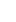 Dipartimento 51 della Programmazione e dello Sviluppo Economico - D.G. 3 Direzione Generale per l'Internazionalizzazione e i Rapporti con l'Unione Europea del Sistema Regionale - Delibera della Giunta Regionale n. 762 del 21.12.2015 - DGR 608/2015 - Determinazioni. Reiscrizione di economie di spesa POR FESR 2007/2013 e acquisizione di risorse POR FESR 2014/2020. AMBIENTE ED ECOSISTEMADipartimento 52 della Salute e delle Risorse Naturali - D.G. 5 Direzione Generale per l'ambiente e l'ecosistema - Delibera della Giunta Regionale n. 828 del 23.12.2015 - Approvazione Piano Straordinario di Interventi ex art. 2, comma 1, del D.L. 185/2015 e modifiche al piano stralcio operativo ex art 2 comma 7, del Dl 185/2015 approvato con DGR 608 del 26/11/2015  Allegato 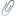  Allegato Dipartimento 53 delle Politiche Territoriali - D.G. 7 Direzione Generale per la mobilità - Delibera della Giunta Regionale n. 866 del 29.12.2015 - Reiscrizione in termini di competenza nel bilancio per l'esercizio finanziario 2015 di fondi rinvenienti da economie sulla programmazione FSC 2000/2006 - Atto Aggiuntivo all'APQ "Sistemi di mobilita" ? Delibera CIPE 21/2014 -Istituzione nuovo capitolo. Dipartimento 53 delle Politiche Territoriali - D.G. 8 Direzione Generale per i lavori pubblici e la protezione civile - Delibera della Giunta Regionale n. 781 del 23.12.2015 - Istituzione nuovi capitoli di entrata e spesa del bilancio gestionale 2015 di competenza della Direzione Generale per i Lavori Pubblici e la Protezione Civile (53.08).  Allegato  Allegato Dipartimento 53 delle Politiche Territoriali - D.G. 8 Direzione Generale per i lavori pubblici e la protezione civile - Delibera della Giunta Regionale n. 783 del 23.12.2015 - Variazione al bilancio gestionale 2015-2017. Istituzione nuovi capitoli di entrata e spesa del bilancio gestionale della Direzione Generale per i Lavori Pubblici e la Protezione Civile (53.08).  Allegato  Allegato Dipartimento 53 delle Politiche Territoriali - D.G. 8 Direzione Generale per i lavori pubblici e la protezione civile - Delibera della Giunta Regionale n. 814 del 23.12.2015 - "Ordinanza della Presidenza del Consiglio dei Ministri n. 4007/2012 e Ordinanze del Capo Dipartimento della Protezione Civile nn. 52/2013 e 171/2014 recanti attuazione dell'art. 11 del D.L. 28/04/2009 n. 39, convertito con modificazioni dalla legge del 24/06/2009, n. 77, in materia di contributi per interventi di prevenzione del rischio sismico. Approvazione indirizzi e criteri".  Allegato A  Allegato B  Allegato C DECRETI DIRIGENZIALI  SVILUPPO ECONOMICO E ATTIVITA` PRODUTTIVEDipartimento 51 della Programmazione e dello Sviluppo Economico - D.G. 2 Sviluppo Economico e Attività Produttive - Decreto Dirigenziale n. 433 del 22.12.2015 - PO FESR CAMPANIA 2007-2013 OO 3.3 INTERVENTO Lavori di efficientamento energetico della casa comunale del Comune di Montano Antilia AMMISSIONE,APPROVAZIONE SCHEMA CONVENZIONE,PRE-IMPEGN0 E LIQUIDAZI0NE Codice SMILE 235 CUP D43D13000850006 Dipartimento 51 della Programmazione e dello Sviluppo Economico - D.G. 2 Direzione Generale Sviluppo Economico e le Attività Produttive - Decreto Dirigenziale n. 434 del 22.12.2015 - PO FESR CAMPANIA 2007-2013 OO 3.1 Efficientamento energetico della palazzina amministrativa dell ospedale Monaldi Realizzazione impianti solari termici - BENEFICIARIO A.O.R.N. Azienda Ospedaliera dei Colli Codice Provvedimento di pre impegn0 e liquidazi0ne SMILE 31, CUP H69E14000040006 Dipartimento 51 della Programmazione e dello Sviluppo Economico - D.G. 2 Direzione Generale Sviluppo Economico e le Attività Produttive - Decreto Dirigenziale n. 435 del 22.12.2015 - PO FESR CAMPANIA 2007-2013 OO 3.3 Efficientamento energetico della palazzina amministrativa dell Ospedale Monaldi Intervento sull involucro dell edificio e sostituzione infissi Provvedimento di pre impegn0 e liquidazi0ne BENEFICIARIO A.O.R.N. Azienda Ospedaliera dei Colli Codice SMILE 101, CUP H69E14000040006 Dipartimento 51 della Programmazione e dello Sviluppo Economico - D.G. 2 Direzione Generale Sviluppo Economico e le Attività Produttive - Decreto Dirigenziale n. 436 del 22.12.2015 - PO FESR CAMPANIA 2007-2013 OO 3.1 Efficientamento energetico del plesso scolastico di Liberi ubicato in Via Roma Provvedimento di pre impegn0 e liquidazi0ne BENEFICIARIO COMUNE DI Liberi Codice SMILE 62, CUP F74E130051200006 Dipartimento 51 della Programmazione e dello Sviluppo Economico - D.G. 2 Direzione Generale Sviluppo Economico e le Attività Produttive - Decreto Dirigenziale n. 437 del 22.12.2015 - PO FESR CAMPANIA 2007-2013 OO 3.3 Efficientamento energetico del plesso scolastico di Liberi ubicato in Via Roma - Provvedimento di pre impegn0 e liquidazi0ne BENEFICIARIO COMUNE di Liberi Codice SMILE 141, CUP F74E130051200006 Dipartimento 51 della Programmazione e dello Sviluppo Economico - D.G. 2 Direzione Generale Sviluppo Economico e le Attività Produttive - Decreto Dirigenziale n. 438 del 29.12.2015 - PO FESR CAMPANIA 2007-2013 OO 3.1 Interventi sul fabbricato sede della casa comunale per la produzione di energia elettrica da fonte rinnovabile. BENEFICIARIO COMUNE DI FRIGENTO AMMISSIONE APPROVAZIONE SCHEMA CONVENZIONE,PRE-IMPEGN0 E LIQUIDAZI0NE Codice SMILE 128 CUP D36J13000440006  Schema convezione Dipartimento 51 della Programmazione e dello Sviluppo Economico - D.G. 2 Direzione Generale Sviluppo Economico e le Attività Produttive - Decreto Dirigenziale n. 439 del 29.12.2015 - PO FESR CAMPANIA 2007-2013 OO 3.3 Interventi sul fabbricato sede della casa comunale per l efficientamento energetico. BENEFICIARIO COMUNE DI FRIGENTO AMMISSIONE APPROVAZIONE SCHEMA CONVENZIONE,PRE-IMPEGN0 E LIQUIDAZI0NE Codice SMILE 429 CUP D36J13000440006  Schema convenzione 
Dipartimento 52 della Salute e delle Risorse Naturali - D.G. 6 Direzione Generale per le politiche agricole, alimentari e forestali - Decreto Dirigenziale n. 1339 del 29.12.2015 - Programma di Sviluppo Rurale Campania (PSR) 2007/2013 - MISURA 125 "Infrastrutture connesse allo sviluppo e all'adeguamento dell'agricoltura e della silvicoltura" - sottomisura 2 - acquedotti rurali e viabilita' rurale e di servizio forestale. Periodo 28 marzo 2015 - 30 aprile 2015. Ente beneficiario Comune di Alfano. Titolo Progetto: "Sistemazione, adeguamento e ripristino funzionale viabilita' esistente localita' Macchia del Prete". Approvazione quadro economico rimodulato post - gara alla DICA n° 1 del 19 agosto 2015. Allegato quadro economico rimodulato.  Quadro economico rimodulato Dipartimento 52 della Salute e delle Risorse Naturali - D.G. 6 Direzione Generale per le politiche agricole, alimentari e forestali - Decreto Dirigenziale n. 1338 del 29.12.2015 - Programma di Sviluppo Rurale Campania (PSR) 2007/2013 - MISURA 125 "Infrastrutture connesse allo sviluppo e all'adeguamento dell'agricoltura e della silvicoltura" - sottomisura 2 - acquedotti rurali e viabilita' rurale e di servizio forestale. Periodo 28 marzo 2015 - 30 aprile 2015. Ente beneficiario Comune di Montesano Sulla Marcellana. Titolo Progetto: "Sistemazione strada rurale Valle Cerasa - Marmusiello - Tempa Carozza". Approvazione quadro economico rimodulato post - gara alla DICA n° 43 del 19 agosto 2015. Allegato quadro economico rimodulato.  Quadro economico rimodulato Dipartimento 52 della Salute e delle Risorse Naturali - D.G. 6 Direzione Generale per le politiche agricole, alimentari e forestali - Decreto Dirigenziale n. 1337 del 29.12.2015 - Programma di Sviluppo Rurale Campania (PSR) 2007/2013 - MISURA 125 "Infrastrutture connesse allo sviluppo e all'adeguamento dell'agricoltura e della silvicoltura" - sottomisura 2 - acquedotti rurali e viabilita' rurale e di servizio forestale. Periodo 28 marzo 2015 - 30 aprile 2015. Ente beneficiario Comune di Giffoni Sei Casali. Titolo Progetto: "Sistemazione, adeguamento e ripristino funzionale della strada rurale interpoderale denominata Vignola". Approvazione quadro economico rimodulato post -gara alla DICA n° 40 del 19 agosto 2015. Allegato quadro economico rimodulato.  Quadro economico rimodulato Dipartimento 52 della Salute e delle Risorse Naturali - D.G. 6 Direzione Generale per le politiche agricole, alimentari e forestali - Decreto Dirigenziale n. 1336 del 28.12.2015 - Programma di Sviluppo Rurale Campania (PSR) 2007/2013 - MISURA 125 "Infrastrutture connesse allo sviluppo e all'adeguamento dell'agricoltura e della silvicoltura" - sottomisura 2 - acquedotti rurali e viabilita' rurale e di servizio forestale. Periodo 28 marzo 2015 - 30 aprile 2015. Ente beneficiario Comune di Casalvelino. Titolo Progetto: "Sistemazione, adeguamento e ripristino funzionale della strada rurale in localita' Canneto". Approvazione variante in corso d'opera alla DICA n° 28 del 19 agosto 2015. Allegato quadro economico di variante.  Quadro economico di variante Dipartimento 52 della Salute e delle Risorse Naturali - D.G. 6 Direzione Generale per le politiche agricole, alimentari e forestali - Decreto Dirigenziale n. 1335 del 28.12.2015 - Programma di Sviluppo Rurale Campania (PSR) 2007/2013 - MISURA 125 "Infrastrutture connesse allo sviluppo e all'adeguamento dell'agricoltura e della silvicoltura" - sottomisura 2 - acquedotti rurali e viabilita' rurale e di servizio forestale. Periodo 28 marzo 2015 - 30 aprile 2015. Ente beneficiario Comune di Buccino. Titolo Progetto: "Lavori di sistemazione ed adeguamento di strada comunale in localita' Portola Barrate". Approvazione quadro economico rimodulato post - gara alla DICA n° 24 del 19 agosto 2015. Allegato quadro economico rimodulato.  Quadro economico rimodulato Dipartimento 52 della Salute e delle Risorse Naturali - D.G. 6 Direzione Generale per le politiche agricole, alimentari e forestali - Decreto Dirigenziale n. 1334 del 28.12.2015 - Programma di Sviluppo Rurale Campania (PSR) 2007/2013 - MISURA 125 "Infrastrutture connesse allo sviluppo e all'adeguamento dell'agricoltura e della silvicoltura" - sottomisura 2 - acquedotti rurali e viabilita' rurale e di servizio forestale. Periodo 28 marzo 2015 - 30 aprile 2015. Ente beneficiario Comune di Giungano. Titolo Progetto: "Sistemazione, adeguamento e ripristino funzionale della strada rurale Via Serri". Approvazione quadro economico rimodulato post - gara alla DICA n° 29 del 19 agosto 2015. Allegato quadro economico rimodulato.  Quadro economico rimodulato Dipartimento 52 della Salute e delle Risorse Naturali - D.G. 6 Direzione Generale per le politiche agricole, alimentari e forestali - Decreto Dirigenziale n. 1333 del 28.12.2015 - Programma di Sviluppo Rurale Campania (PSR) 2007/2013 - MISURA 125 "Infrastrutture connesse allo sviluppo e all'adeguamento dell'agricoltura e della silvicoltura" - sottomisura 2 - acquedotti rurali e viabilita' rurale e di servizio forestale. Periodo 28 marzo 2015 - 30 aprile 2015. Ente beneficiario Comune di Magliano Vetere. Titolo Progetto: "Lavori di sistemazione, adeguamento e ripristino della strada Vigna Vecchia - Piedimonte". Approvazione quadro economico rimodulato post - gara alla DICA n° 11 del 19 agosto 2015. Allegato quadro economico rimodulato.  Quadro economico rimodulato Dipartimento 52 della Salute e delle Risorse Naturali - D.G. 6 Direzione Generale per le politiche agricole, alimentari e forestali - Decreto Dirigenziale n. 1332 del 28.12.2015 - Programma di Sviluppo Rurale Campania (PSR) 2007/2013 - MISURA 125 "Infrastrutture connesse allo sviluppo e all'adeguamento dell'agricoltura e della silvicoltura" - sottomisura 2 - acquedotti rurali e viabilita' rurale e di servizio forestale. Periodo 28 marzo 2015 - 30 aprile 2015. Ente beneficiario Comune di Montano Antilia. Titolo Progetto: "Sistemazione, adeguamento e ripristino della strada rurale San Vito - Pietro della Calce". Approvazione quadro economico rimodulato post-gara e variante alla DICA n° 42 del 19 agosto 2015. Allegato Quadro economico rimodualto di variante.  Quadro economico rimodualto di variante Dipartimento 52 della Salute e delle Risorse Naturali - D.G. 6 Direzione Generale per le politiche agricole, alimentari e forestali - Decreto Dirigenziale n. 1331 del 28.12.2015 - Programma di Sviluppo Rurale Campania (PSR) 2007/2013 - MISURA 125 "Infrastrutture connesse allo sviluppo e all'adeguamento dell'agricoltura e della silvicoltura" - sottomisura 2 - acquedotti rurali e viabilita' rurale e di servizio forestale. Periodo 28 marzo 2015 - 30 aprile 2015. Ente beneficiario Comune di Rofrano. Titolo Progetto; "Sistemazione strada rurale Tempa delle Forche". Approvazione quadro economico rimodulato post - gara alla DICA n° 35 del 19 agosto 2015. Allegato quadro economico rimodulato.  Quadro economico rimodulato Dipartimento 52 della Salute e delle Risorse Naturali - D.G. 6 Direzione Generale per le politiche agricole, alimentari e forestali - Decreto Dirigenziale n. 1330 del 28.12.2015 - Programma di Sviluppo Rurale Campania (PSR) 2007/2013 - MISURA 125 "Infrastrutture connesse allo sviluppo e all'adeguamento dell'agricoltura e della silvicoltura" - sottomisura 2 - acquedotti rurali e viabilita' rurale e di servizio forestale. Periodo 28 marzo 2015 - 30 aprile 2015. Ente beneficiario Comune di Camerota. Titolo Progetto: "Sistemazione, ripristino funzionale e adeguamento della strada comunale Bordalaio - Tuvolo - Annunziata - Massete". Approvazione quadro economico rimodulato post - gara alla DICA n° 38 del 19 agosto 2015. Allegato quadro economico rimodulato.  Quadro economico rimodulato Dipartimento 52 della Salute e delle Risorse Naturali - D.G. 6 Direzione Generale per le politiche agricole, alimentari e forestali - Decreto Dirigenziale n. 1329 del 28.12.2015 - Programma di Sviluppo Rurale Campania (PSR) 2007/2013 - MISURA 125 "Infrastrutture connesse allo sviluppo e all'adeguamento dell'agricoltura e della silvicoltura" - sottomisura 2 - acquedotti rurali e viabilita' rurale e di servizio forestale. Periodo 28 marzo 2015 - 30 aprile 2015. Ente beneficiario Comune di Santa Marina. Titolo Progetto: "Messa in sicurezza e riqualificazione della strada di collegamento Madonna del Monte - Bruita - Pagano Giardino Rosso". Approvazione quadro economico rimodulato post - gara alla DICA n° 20 del 19 agosto 2015. Allegato quadro economico rimodulato.  Quadro economico rimodulato Dipartimento 52 della Salute e delle Risorse Naturali - D.G. 6 Direzione Generale per le politiche agricole, alimentari e forestali - Decreto Dirigenziale n. 1328 del 28.12.2015 - Programma di Sviluppo Rurale Campania (PSR) 2007/2013 - MISURA 125 "Infrastrutture connesse allo sviluppo e all'adeguamento dell'agricoltura e della silvicoltura" - sottomisura 2 - acquedotti rurali e viabilita' rurale e di servizio forestale. Periodo 28 marzo 2015 - 30 aprile 2015. Ente beneficiario Comune di Gioi. Titolo Progetto: "Lavori di ammodernamento strada rurale Canneta - Cota". Approvazione quadro economico rimodulato post-gara alla DICA n° 32 del 19 agosto 2015. Allegato quadro economico rimodulato. Dipartimento 52 della Salute e delle Risorse Naturali - D.G. 6 Direzione Generale per le politiche agricole, alimentari e forestali - Decreto Dirigenziale n. 1340 del 30.12.2015 - Programma di Sviluppo Rurale Campania (PSR) 2007/2013 - MISURA 125 "Infrastrutture connesse allo sviluppo e all'adeguamento dell'agricoltura e della silvicoltura" - sottomisura 2 - acquedotti rurali e viabilita' rurale e di servizio forestale. Periodo 28 marzo 2015 - 30 aprile 2015. Ente beneficiario Comune di Pollica. Titolo Progetto: "Sistemazione, adeguamento e ripristino funzionale di viabilita' esistente Croce - Pantaniello - Serre". Approvazione quadro economico rimodulato post - gara alla DICA n° 18 del 19 agosto 2015. Allegato quadro economico rimodulato.  Quadro economico rimodulato. LAVORI PUBBLICI E PROTEZIONE CIVILEDipartimento 53 delle Politiche Territoriali - D.G. 8 Direzione Generale per i lavori pubblici e la protezione civile - Decreto Dirigenziale n. 63 del 28.12.2015 - D.G.R. n. 125 del 20.03.2012. Rideterminazione dei contributi pluriennali concessi ai sensi della L.R. n. 51 del 1978 e della L.R. n. 3 del 2007 successivamente all'entrata in vigore della L.R. n. 1 del 2008. Comune di San Sossio Baronia. Lavori di costruzione della strada di collegamento tra il piano di zona via Mercato primo lotto. Posizione Mutuo Cassa Depositi e Prestiti n. 4504832.00.  scheda rideterminazione contributo Dipartimento 53 delle Politiche Territoriali - D.G. 8 Direzione Generale per i lavori pubblici e la protezione civile - Decreto Dirigenziale n. 64 del 28.12.2015 - D.G.R. n. 125 del 20.03.2012. Rideterminazione dei contributi pluriennali concessi ai sensi della L.R. n. 51 del 1978 e della L.R. n. 3 del 2007 successivamente all'entrata in vigore della L.R. n. 1 del 2008. Comune di San Sossio Baronia. Lavori di ristrutturazione e potenziamento impianto di pubblica illuminazione. Interventi volti al risparmio energetico primo lotto Posizione Mutuo Cassa Depositi e Prestiti n. 4504838.00.  scheda rideterminazione contributo Dipartimento 53 delle Politiche Territoriali - D.G. 8 Direzione Generale per i lavori pubblici e la protezione civile - Decreto Dirigenziale n. 65 del 28.12.2015 - D.G.R. n. 125 del 20.03.2012. Rideterminazione dei contributi pluriennali concessi ai sensi della L.R. n. 51 del 1978 e della L.R. n. 3 del 2007 successivamente all'entrata in vigore della L.R. n. 1 del 2008. Comune di Trevico. Lavori di adeguamento dell'impianto di pubblica illuminazione in zone varie e sistemazione via Farullo ( tratto Bonavita lo Russo ). Posizione Mutuo Cassa Depositi e Prestiti n. 4526612.00.  scheda rideterminazione contributo Dipartimento 53 delle Politiche Territoriali - D.G. 8 Direzione Generale per i lavori pubblici e la protezione civile - Decreto Dirigenziale n. 66 del 28.12.2015 - .G.R. n. 125 del 20.03.2012. Rideterminazione dei contributi pluriennali concessi ai sensi della L.R. n. 51 del 1978 e della L.R. n. 3 del 2007 successivamente all'entrata in vigore della L.R. n. 1 del 2008. Comune di Trevico. Lavori di costruzione dei marciapiedi in via Farullo tratto abitazione Mariello. Posizione Mutuo Cassa Depositi e Prestiti n. 4526553.00.  scheda rideterminazione contributo Dipartimento 53 delle Politiche Territoriali - D.G. 8 Direzione Generale per i lavori pubblici e la protezione civile - Decreto Dirigenziale n. 68 del 28.12.2015 - : D.G.R. n. 125 del 20.03.2012. Rideterminazione dei contributi pluriennali concessi ai sensi della L.R. n. 51 del 1978 e della L.R. n. 3 del 2007 successivamente all'entrata in vigore della L.R. n. 1 del 2008. Comune di Trevico. Lavori di completamento della ristrutturazione di un edificio da adibire a centro sociale polifunzionale. Posizione Mutuo Cassa Depositi e Prestiti n. 4523124.00.  schada rideterminazione contributo Dipartimento 53 delle Politiche Territoriali - D.G. 8 Direzione Generale per i lavori pubblici e la protezione civile - Decreto Dirigenziale n. 69 del 30.12.2015 - D.G.R. n. 125 del 20.03.2012. Rideterminazione dei contributi pluriennali concessi ai sensi della L.R. n. 51 del 1978 e della L.R. n. 3 del 2007 successivamente all'entrata in vigore della L.R. n. 1 del 2008. Comune di Trevico. Lavori di completamento ristrutturazione dei marciapiedi in loc. Lungarella. Posizione Mutuo Cassa Depositi e Prestiti n. 4523028.00.  acheda rideterminazione contributo Dipartimento 53 delle Politiche Territoriali - D.G. 8 Direzione Generale per i lavori pubblici e la protezione civile - Decreto Dirigenziale n. 70 del 30.12.2015 - : D.G.R. n. 125 del 20.03.2012. Rideterminazione dei contributi pluriennali concessi ai sensi della L.R. n. 51 del 1978 e della L.R. n. 3 del 2007 successivamente all'entrata in vigore della L.R. n. 1 del 2008. Comune di Trevico. Lavori di sistemazione di via Petracco in loc. Molini Posizione Mutuo Cassa Depositi e Prestiti n. 4522826.00.  scheda rideterminazione contributo Dipartimento 53 delle Politiche Territoriali - D.G. 8 Direzione Generale per i lavori pubblici e la protezione civile - Decreto Dirigenziale n. 71 del 30.12.2015 - D.G.R. n. 125 del 20.03.2012. Rideterminazione dei contributi pluriennali concessi ai sensi della L.R. n. 51 del 1978 e della L.R. n. 3 del 2007 successivamente all'entrata in vigore della L.R. n. 1 del 2008. Comune di Trevico. Lavori di realizzazione del tratto di rete idrica in loc. Fontana Farullo. Posizione Mutuo Cassa Depositi e Prestiti n. 4512099.00. GOVERNO DEL TERRITORIODipartimento 53 delle Politiche Territoriali - D.G. 9 Direzione Generale per il governo del territorio - Decreto Dirigenziale n. 932 del 22.12.2015 - P.O. Campania FESR 2007/2013 - Obiettivo Operativo 6.3 Citta' solidali e scuole aperte - Iniziative di Accelerazione della spesa - Avviso Pubblico approvato con DD n.89 del 04/12/2013. Comune di Oliveto Citra (SA). Intervento "Realizzazione e completamento Eco Scuola con costruzione complesso scolastico a risparmio energetico" (CUP D85D08000040000 - Codice SMILE: 413). Impegn0 e corresponsione rimborso spese sostenute e SAL emessi e non pagati. Dipartimento 53 delle Politiche Territoriali - D.G. 9 Governo del Territorio - Decreto Dirigenziale n. 934 del 22.12.2015 - P.O. Campania FESR 2007/2013 - Obiettivo Operativo 6.3 "Citta' solidali e scuole aperte" - Iniziative di Accelerazione della spesa - Avviso Pubblico approvato con DD n. 89 del 04/12/2013. Comune di Bacoli (NA). Intervento "Messa in sicurezza di edifici scolastici: Scuola Plinio il Vecchio, Scuola A. Gramsci, Scuola 167 Cuma" (CUP C89E14000120006 - Codice SMILE: ID 810). Impegno e corresponsione rimborso spese sostenute e SAL emessi e non pagati. Dipartimento 53 delle Politiche Territoriali - D.G. 9 Direzione Generale per il governo del territorio - Decreto Dirigenziale n. 937 del 22.12.2015 - P.O. Campania FESR 2007/2013 - Obiettivo Operativo 6.3 Citta' solidali e scuole aperte - Iniziative di Accelerazione della spesa - Avviso Pubblico approvato con DD n.89 del 04/12/2013. Comune di San Gregorio Magno (SA). Intervento "Riqualificazione e recupero del Borgo di via Bacco" (CUP I95C14000020006 - Codice SMILE: 738). Impegn0 e corresponsione rimborso spese sostenute e SAL emessi e non pagati. Dipartimento 53 delle Politiche Territoriali - D.G. 9 Direzione Generale per il governo del territorio - Decreto Dirigenziale n. 938 del 22.12.2015 - P.O. Campania FESR 2007/2013 - Obiettivo Operativo 6.3 Citta' solidali e scuole aperte - Iniziative di Accelerazione della spesa - DGR 185/2014 "POR Campania FESR 2007/2013 - QSN 2007/2013: progetti di "prima fase" e progetti "retrospettivi". Accelerazione della spesa. Integrazione DGR n.496/2013." Comune Torchiara. Intervento "Lavori di viabilita' alternativa al centro storico di Torchiara" (CUP I91B08000260002 - Codice SMILE: ID 679). Impegn0 e corresponsione SAL emessi e non pagati. Dipartimento 53 delle Politiche Territoriali - D.G. 9 Direzione Generale per il governo del territorio - Decreto Dirigenziale n. 939 del 22.12.2015 - P.O. Campania FESR 2007/2013 - Obiettivo Operativo 1.9 - Beni e siti culturali - Iniziative di Accelerazione della spesa - DGR 185/2014 "POR Campania FESR 2007/2013 - QSN 2007/2013: progetti di "prima fase" e progetti "retrospettivi". Accelerazione della spesa. Integrazione DGR n. 496/2013." Comune di Bracigliano (SA). Intervento "lavori di ristrutturazione e riqualificazione ambientale del Palazzo De Simone -Lotto funzionale di completamento" (CUP B43C05000150002 - Codice SMILE: ID 237).Impegn0 e corresponsione rimborso spese sostenute e SAL emessi e non pagati. ISTRUZIONE, FORMAZIONE, LAVORO E POLITICHE GIOVANILIDipartimento 54 Istr., Ric., Lav., Politiche Cult. e Soc. - D.G. 11 Direzione Generale Istruzione, Formazione,Lavoro e Politiche Giovanili - Decreto Dirigenziale n. 1040 del 29.12.2015 - Concessione del trattamento di CIG in deroga in favore dei lavoratori dipendenti da aziende delle province di AVELLINO, BENEVENTO, CASERTA, NAPOLI e SALERNO.  ALLEGATO BURC DELIBERE DI ALTRI ENTIARCADIS (Agenzia Regionale Campana Difesa Suolo) C.F.: 95109910638 Deliberazione del Direttore Generale n.19 del 16/12/2015 Oggetto: esecutività della deliberazione ARCADIS n. 14 del 15/10/2015, ai sensi dell'art. 9 comma 2 lett. f) della legge regionale 19/2014 ARCADIS (Agenzia Regionale Campana Difesa Suolo) C.F.: 95109910638 Deliberazione del Direttore Generale n.20 del 16/12/2015 Oggetto: esecutività della deliberazione ARCADIS n. 15 del 15/10/2015, ai sensi dell?art. 9 comma 2 lett. f) della legge regionale 19/2014 ARCADIS (Agenzia Regionale Campana Difesa Suolo) C.F.: 95109910638 Deliberazione del Direttore Generale n.21 del 16/12/2015 Oggetto: esecutività della deliberazione ARCADIS n. 13 del 30/09/2015, ai sensi dell?art. 9 comma 2 lett. f) della legge regionale 19/2014 BANDI DI GARA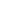 COMUNE DI TAURANO (AV) - Bando gara - CIG 6454206348 - CUP I21E15000120006 - Lavori di ?ristrutturazione ed adeguamento dell?edificio scolastico di viale Umberto Nobile alle norme di sicurezza sismica? - Importo a base di gara Euro 755.679,16 per lavori a Corpo e Misura, oltre oneri di sicurezza, pari ad 14.385,00, ed I.V.A. 
INAIL Direzione regionale per la Campania - Bando di gara per la progettazione esecutiva e l'esecuzione di tutte le opere e provviste finalizzate all'adeguamento funzionale e normativo e alla riqualificazione della sede INAIL di Salerno - Appalto integrato ai sensi dell'art. 53 co. 2, lett. b, del D.lgs. 163/2006 e s.m.i. - Corrispettivo a misura - CUP E54B14000670005 - CIG 6476363FCD COMUNE DI NAPOLI - Gara d'appalto, mediante procedura aperta per l'affidamento in gestione, ai sensi dell'art. 30 del D.Lgs. 163/2006, dell'impianto sportivo denominato ?Ippodromo di Agnano? per un periodo di 12 mesi decorrenti dalla data di effettiva consegna dell'impianto, con possibilità di estensione fino ad almeno 24 mesi COMUNE DI NAPOLI Gara d'appalto - Oggetto: Interventi di riqualificazione e manutenzione tesi alla realizzazione di una sezione primavera, già previsti dal Piano di Azione e Coesione per l'infanzia, da eseguirsi presso l'I.C. Sauro -Errico-Pascoli ricadente nell'ambito territoriale della Municipalità 7 
COMUNE DI TEORA (AV) - Bando di Gara per i Lavori di ammodernamento sismico ed efficientamento energetico nella scuola media F. De Sanctis in via Largo Europa. CIG: 6502128DC1 CUP: J41E15000450001 ESITI DI GARA
PROVINCIA DI AVELLINO - Avviso di aggiudicazione appalto : Lavori di manutenzione ordinaria edifici scolastici. L?appalto riguarda lavori edili e impianti tecnologici interni 
COMUNE DI CHIANCHE (AV) - Avviso di aggiudicazione appalto - Oggetto: Lavori di riqualificazione e valorizzazione del centro storico - interventi di miglioramento degli arredi e della qualità urbana? - CIG [6184841440] CUP [H46G14000030005] COMUNE DI CHANCHE (AV) - Avviso di aggiudicazione appalto - Oggeto: Lavori di completamento del Castello Ducale? " in Comune di Chianche (AV)- CIG 618282763E - CUP H43J14000050005 COMUNE DI NAPOLI Esito di Gara ? CIG: 6057173947; ? I.1) Servizio Attività Tecniche III Municipalità II.1) Lavori di manutenzione straordinaria del sistema di captazione delle acque superficiali e della rete fognaria con sezione fino ad un mq., ricadente nell'ambito territoriale della Municipalità III Stella San Carlo all'Arena COMUNE DI NAPOLI - Esito di Gara CIG: 599925128A ? CUP: B67C13000010003 - Lavori di restauro della facciata prospiciente Via Stella e del Chiostro dell'ex conservatorio Rosariello alle Pigne attuale sede Plesso Froebeliano 